Name of Journal: World Journal of GastroenterologyESPS Manuscript NO: 25201Manuscript Type: ORIGINAL ARTICLERetrospective Cohort Study Comprehensive Screening for 10 genes in Chinese patients suffered very early onset inflammatory bowel diseaseXiao Y et al. Sequencing 10 genes in Chinese VEO-IBDYuan Xiao, Xin-Qiong Wang, Yi Yu, Yan Guo, Xu Xu, Ling Gong, Tong Zhou, Xiao-Qin Li, Chun-Di XuYuan Xiao, Xin-Qiong Wang, Yi Yu, Yan Guo, Xu Xu, Ling Gong, Tong Zhou, Chun-Di Xu, Pediatric Department, Ruijin Hospital, Shanghai Jiao Tong University, School of Medicine, Shanghai 200025, ChinaXiao-Qin Li, Gastroenterology Department, Zhengzhou Children’s Hospital, Zhengzhou 450053, Henan Province, ChinaAuthor contributions: Xiao Y and Wang XQ contributed equally to this work; Xiao Y and Xu CD designed this study; Xiao Y and Wang XQ performed generation sequencing; Yu Y, Guo Y, Xu X and Gong L collected patients and recorded data; and Zhou T and Li XQ analyzed data.Supported by National Nature Science Foundation of China, No. 81400588.Institutional review board statement: The study was reviewed and approved by the ethics committee of the Ruijin Hospital, Shanghai Jiao Tong University, School of Medicine.Informed consent statement: All the participants provided informed written consent prior to study enrollment.Conflict-of-interest statement: All the authors listed declare no conflicts of interest.Data sharing statement: Technical appendix, statistical code, and dataset is available from the corresponding author at chundixu55@163.comOpen-Access: This article is an open-access article which was selected by an in-house editor and fully peer-reviewed by external reviewers. It is distributed in accordance with the Creative Commons Attribution Non Commercial (CC BY-NC 4.0) license, which permits others to distribute, remix, adapt, build upon this work non-commercially, and license their derivative works on different terms, provided the original work is properly cited and the use is non-commercial. See: http://creativecommons.org/licenses/by-nc/4.0/Correspondence to: Chun-di Xu, MD, PhD, Pediatric Department Head, Ruijin Hospital and Ruijin Hospital North, Shanghai Jiao Tong University, School of Medicine, No. 197, Ruijin Er Road, Shanghai 200025, China. chundixu55@163.comTelephone: +86-21-64370045 Fax: +86-21-64333414Received: February 28, 2016 Peer-review started: February 29, 2016First decision: March 31, 2016Revised: April 13, 2016 Accepted: April 20, 2016 Article in press:Published online:AbstractAIM: To perform sequencing analysis in patients with very early-onset inflammatory bowel disease (VEO-IBD) to determine the genetic basis for VEO-IBD in Chinese.METHODS: A total 13 Chinese pediatric patients with VEO-IBD were diagnosed from May 2012 and August 2014. The relevant clinical characteristics of these patients were analyzed. Then DNA in the peripheral blood from patients was extracted. A next generation sequencing (NGS) based on Illumina-Miseq platform was used to analyze of the exons in the coding regions of 10 candidate genes: IL-10, IL-10RA, IL-10RB, NOD2, FUT2, IL23R, GPR35, GPR65, TNFSF15, and ADAM30. The Sanger sequencing was used to verify the variations detected in NGS.Results: Out of the 13 pediatric patients, 10 were diagnosed with Crohn's disease, and 3 were ulcerative colitis. Mutations in IL-10RA and IL-10RB were detected in 5 patients. There were 4 patients who had single nucleotide polymorphisms associated with IBD. Two patients had IL-10RA and FUT2 polymorphisms, and 2 patients had IL-10RB and FUT2 polymorphisms. Gene variations were not found in rest of the 4 patients. Children with mutations had a lower percentile body weight (1.0% vs 27.5%, P = 0.002) and lower hemoglobin (87.4 g/L vs 108.5 g/L, P = 0.040) when compared with children without mutations. Although the age of onset was earlier, height was shorter, and the response to treatment was poorer in mutation group, there was no significant difference in these factors between groups.Conclusion: IL-10RA and IL-10RB mutations are common in Chinese with VEO-IBD. Patients with mutations have an earlier disease onset, lighter body weight, lower hemoglobin, and poorer prognosis.Key words: Pediatric inflammatory bowel disease; Very early-onset inflammatory bowel disease; Interleukin 10 receptor; NOD2 gene; FUT2 gene© The Author (s) 2016. Published by Baishideng Publishing Group Inc. All rights reserved.Core tip: In this small-sample size study, we did generation sequencing for 10 candidate genes in Chinese pediatric patients with very eraly onest inflammatory bowel disease. We found that IL-10RA and IL-10RB mutations were common. There were 5 patients harbouring mutations in these 2 genes and accounted for 38.5% of all samples. Besides, there were 4 patients who had single nucleotide polymorphisms associated with inflammatory bowel disease. Pediatric patients with mutations had an earlier disease onset, lighter body weight, markedly lower hemoglobin, and poorer prognosis.Xiao Y, Wang XQ, Yu Y, Guo Y, Xu X, Gong L, Zhou T, Li XQ, Xu CD. Comprehensive Screening for 10 genes in Chinese patients suffered very early onset inflammatory bowel disease. World J Gastroenterol 2016; In pressIntroductionInflammatory bowel disease (IBD) is a chronic and recurrent gastrointestinal inflammatory disease in children. Based on clinical characteristics, laboratory tests, and endoscopic and pathological presentations, IBD can be subdivided into Crohn’s disease (CD), ulcerative colitis (UC), or IBD-unclassified (IBD-U)[1]. Our previous study showed the annual incidence of IBD in the 0 to 14 years age group of Shanghai residents steadily increased from 2000 to 2010[2]. Although pediatric IBD mainly occurs in adolescence[2], approximately 15% of IBD pediatric patients have very early-onset inflammatory bowel disease (VEO-IBD) that begins before 6 years of age, and 1% of children develop this disease before reaching 1 year of age[3,4]. The majority of VEO-IBD cases have clinical characteristics that are distinct from classic IBD with adult and adolescent onset. VEO-IBD has more severe clinical symptoms, resistance to a variety of immunosuppressive therapies, and a poor prognosis after conventional treatments. Some scholars consider VEO-IBD to be a completely different disease from classic IBD[5]. Previous studies suggested that persistent intestinal immune dysfunction in a genetically susceptible population exposed to adverse environmental factors is an important mechanism for IBD development. Genome-wide linkage and association studies (GWAS) have discovered a total of 163 loci associated with the risk for IBD development[6]. However, disease onset at an early stage of life suggests a leading role for rare gene variations in VEO-IBD patients, especially in children with a disease onset before the age of 1. These low frequency mutations are difficult to detect using GWAS. Next generation sequencing technology can perform the high-throughput sequencing of exons in a series of genes concurrently; therefore, rare gene variations can be discovered[7]. Since Glocker et al[8] first discovered in 2009 that mutations in genes encoding the α subunit (IL-10R1, encoding gene IL-10RA) and the β subunit (IL-10R2, encoding gene IL-10RB) of the interleukin 10 receptor could induce VEO-IBD development, a few of studies have continuously discovered mutations in genes encoding IL-10R1, IL-10R2, and interleukin 10 (IL-10)[5,9-12]. However, current reports are limited, and the majority of studies are small-size case studies. Reports on the Han Chinese population are scarcer[13,14].This study used the Illumina-Miseq platform to sequence candidate genes on Han Chinese children diagnosed with VEO-IBD. The candidate genes included genes involved in the IL-10 signaling pathway, such as IL-10, IL-10RA, and IL-10RB, and genes highly associated with the development of CD in previous studies, including NOD2, FUT2, IL-23R, GPR35, GPR65, TNFSF15, and ADAM30. This study furthers our understanding of the genetic factors associated with VEO-IBD development in Han Chinese children.MaterialS and methodsPatient consent and ethic committee approvalVerbal and written consent was obtained from the parents of all of patients included this study. Ethic committee approval for the study was granted by Institutional Review Boards at Ruijin Hospital affiliated to the Shanghai Jiao Tong University, School of Medicine.Study subjectsA total of 13 pediatric patients with repeated diarrhea, mucus and bloody stool, or abdominal pain who were diagnosed by laboratory tests and digestive endoscopy with VEO-IBD in the Pediatric Department of Ruijin Hospital at the Shanghai Jiao Tong University, School of Medicine between May 2012 and August 2014 were included in this study. All of the patients were Han Chinese. VEO-IBD was defined as IBD onset before the age of 6, and a disease onset before 2 years of age was called infantile-onset IBD[15,16]. The clinical characteristics of these pediatric patients, including gender, age of disease onset, body height, body weight, family history, clinical symptoms, complications, major laboratory examinations, endoscopic presentations, and therapeutic effects, were retrospectively analyzed.Laboratory and digestive endoscopic examinationsRelevant laboratory examinations, including complete blood count (CBC), C-reactive protein (CRP), erythrocyte sedimentation rate (ESR), tumor necrosis factor α (TNF-α) level, immunoglobulin G, A, M, and E, vitamin D, HIV, human cytomegalovirus (CMV) antibody detection in serum, T lymphocyte flow cytometry sorting, stool parasite tests, stool culture, and stool Clostridium difficile toxin detection, were performed when the patients were admitted to the hospital. Common infectious diseases and primary immunodeficiency diseases were excluded. All patients received a colonoscopy under general anesthesia. A biopsy of the colonic mucosa under endoscopy was performed for pathological examination. Illumina-Miseq platform sequencingGenomic DNA extraction: After obtaining verbal and written informed consent from the patients’ parents, genomic DNA in the peripheral blood from 13 pediatric patients was extracted using a FlexiGene DNA Kit (Qiagen Inc., Germany). Another 100 copies of DNA extracted from patients suffering from idiopathic short stature (ISS) in previous research were used to test frequency of mutant sites which were newly detected in our study.Multiplex PCR primer design: Based on the stability of the Illumina-Miseq experiment and the operability of subsequent steps, the length requirement of target fragments for sequencing was < 400 bp. If the length of an exon was longer than 400 bp, an additional pair of primers was designed with overlapping bases of adjacent fragments. To avoid a high number of non-target fragment products, primers were grouped and suspended in a primer mix before the multiplex PCR performed. The concentration of each primer in the primer mix was 10 mmol/L. The basic requirement for grouping was the lack of matching sequences between two of the amplified products. Oligo 7 software was used to design primers for exons of the encoding region of the 10 candidate genes: IL-10, IL-10RA, IL-10RB, NOD2, FUT2, IL23R, GPR35, GPR65, TNFSF15, and ADAM30. A total of 86 pairs of primers were designed. The sequences are shown in supplementary Table 1. Multiplex PCR amplification of candidate genes: A Qiagen Multiple PCR Kit was used in this study. The PCR amplification reaction system had a total volume of 21 μL, including 4 μL of ddH2O, 2 μL of Q-solution (5 x), 4 μL of 10 mM primer mix, 10 μL of buffer mix, and 1 μL of the DNA template (20 ng/μL). The reaction procedure consisted of pre-denaturation at 94 °C for 15 min, denaturation at 94 °C for 40 s, annealing at 63 °C for 1 min, and extension at 72 °C for 40 s. After each cycle, the annealing temperature was reduced by 0.5 °C for 10 cycles until the annealing temperature reached 58 °C. Next, the amplification was continued for 30 cycles with a constant annealing temperature of 58 °C. The final extension at 72 °C lasted for 10 min. The PCR products were stained with 100 x GelRed and subjected to 1% agarose electrophoresis (120 V for 60 min).  The purified multiplex PCR products were sent to Shanghai South Gene Technology Co. Ltd. for sequencing analysis with the Illumina-Miseq platform. After sequencing, the nucleotide sequence information was compared with the standard gene sequences available in GenBank. The obtained gene mutation sites were compared with information in the dbSNP, HGMD, and OMIM databases to determine if the mutations had been previously reported. To confirm the accuracy of the results, the corresponding gene sequences for the mutations discovered using the Illumina-Miseq platform were sequenced again using the Sanger sequencing method.The newly discovered gene variation sites were analyzed to predict their influence on protein functions using 2 online databases: SIFT (http:// http://sift.jcvi.org/) and PolyPhen 2 (http://genetics.bwh.harvard.edu/pph2/). Statistical analysisAccording to the sequencing results, the 13 pediatric patients were divided into 2 groups. The patients who harboured pathogenic mutations were in group 1. Those without pathogenic mutations (including presence of polymorphisms only or wild type) were in group 2. The differences in diagnosis, age of disease onset, growth indicators (percentiles of body weight and height were calculated according to WHO standards), complications (perianal diseases and recurrent infection), and therapeutic effects among all groups were compared. Because the sample size was small, quantitative and ranked ordinal data were subjected to nonparametric statistics. The Mann-Whitney Test was performed, and the difference was statistically analyzed using exact probability. SPSS13.0 for Windows software was used for the statistical analysis. P<0.05 indicated a significant difference.  ResultsGenotyping of VEO-IBD patientsIL-10RA, IL-10RB, and IL-10 mutations: IL-10RA mutations were detected in 4 patients, an IL-10RB mutation was detected in 1 patient, and an IL-10 mutation was not detected in any of the 13 patients.The detected IL-10RA mutations were all in exon 3: c.A191G (p.Y64C), c.T299G (p.V100G), c.C301T (p.R101W), and c.G350A (rs199989396) (p.R117H). The p.R101W mutation was the most common and was detected in 3 patients (patients 1-3). The other mutations were detected in only 1 patient. Patient 1 had a homozygous mutation, patients 2 and 3 had compound mutations, and patient 4 had a heterozygous mutation (Table 1 and Figure 1). Among detected IL-10RA mutations, p.Y64C and p.V100G were new mutations that were predicted to be deleterious by SIFT and Polyphen 2. These novel mutant sites were not found in 100 ISS children. The other 2 mutations had been confirmed to be deleterious in several studies[5,12,14,17].A IL-10RB heterozygous mutation was detected in 1 patient (patient 5) (Table 1 and Figure 1). This c.G421A (p.E141K) (rs387907326) mutation was located in exon 4 and was also predicted as a deleterious mutation by SIFT and Polyphen 2. A nonsense mutation in same site was detected in previous study[11, 18].Candidate gene polymorphisms After the sequence analysis of the coding regions of 10 candidate genes, we found that 6 patients (patient 4, 5, 6, 7, 8 and 9) had many IBD-associated single nucleotide polymorphisms (SNPs) in IL-10RA, IL-10RB, NOD2, and FUT2. The SNP loci in IL-10RA were rs22280554: c.G525A, p. P175P and rs22280555: c.A670G, p.I224V; the SNP locus in IL-10RB was rs2834167: c.A139G, p.K47E; the SNP locus in NOD2 was rs5743277: c.C2107T, p.R703C; and the SNP locus in FUT2 was rs1047781: c.A418T, p.I140F (Table 1). In addition to the detected p.R117H heterozygous mutation in IL-10RA, patient 4 also had heterozygous SNPs in NOD2 and FUT2.Patient 5 had a heterozygous p.E141K mutation (rs387907326) in IL-10RB and SNPs in IL-10RA, IL-10RB, and FUT2. The SNP loci in IL-10RA were rs22280554 and rs22280555. The homozygous SNP loci for IL-10RB were rs2834167. The SNP in FUT2 was heterozygous. Patients 6 and 7 had SNPs in IL-10RA and FUT2. Patients 8 and 9 had SNPs in IL-10RB and FUT2.Four patients did not show any IBD-associated variations in the coding regions of the 10 candidate genes. There was no IBD-associated variation discovered in the coding regions of 6 genes: IL-10, IL-23R, GPR35, GPR65, TNFSF15, and ADAM30.Clinical characteristics of VEO-IBD pediatric patientsOut of the 13 VEO-IBD pediatric patients in this study, 10 patients were diagnosed with CD (M:F = 9:1) and 3 patients had UC (M:F = 1:2). The mean age of disease onset was 5.8 ± 9.7 mo (range: birth to 3 years of age). None of the parents of the patients had a consanguineous marriage. Patient 8 had a brother that died as a neonate because of repeated diarrhea after birth. There was no clear diagnosis made at that time. The clinical symptoms of the pediatric patients included repeated abdominal pain (13/13), diarrhea (11/13), mucus and bloody stool (11/13), faliure to thrive (8/13), recurrent infection (7/13), and perianal fistulas and abscesses (5/13). The colonoscopic presentation of patients with causative mutations showed pancolitis, cobblestone-like changes in mucosa, and deep and large ulcers (Figure 2). All patients received immunosuppressive treatment with glucocorticoids, 6-mercaptopurine and/or infliximab, and thalidomide; however, varying therapeutic effects were observed. Two patient died from severe sepsis or intestinal failure, 2 patients showed no change, 4 patients showed a partial alleviation of symptoms, and 5 patients showed complete clinical remission (Table 2).Clinical characteristics of different genotypesBased on the presence of causative mutations in IL-10RA and IL-10RB, 13 patients were divided into 2 groups for analysis (Group 1: causative mutations in IL-10RA or IL-10RB; Group 2: polymorphisms and no causative mutations). The 5 patients in Group 1 were all diagnosed with CD (100%). Four of these patients had recurrent infections (80%), and 3 patients had perianal diseases (60%). In Group 2 (8 patients), 5 patients were diagnosed with CD (62.5%), and the other 3 patients were diagnosed with UC (37.5%). There were only 3 (37.5%) and 2 (25%) patients that had recurrent infections and perianal diseases, respectively. Patients in group 1 had lighter body weights percentile (1.0% vs 27.5%, P = 0.002) and lower hemoglobin concentrations (87.4 g/L vs 108.5 g/L, P = 0.040) when compared with group 2. Although patients in group 1 had a younger age of disease onset (2.7 months), lower body height percentile (5.0%), and higher CRP (60.7 mg/L), there were no significant differences when compared with group 2 (Table 3).  DiscussionThe currently recognized pathogenetic mechanism of IBD is the involvement of many environmental triggers and a genetic susceptibility that causes intestinal immune dysfunction. However, the influence of genes are likely more important than environmental factors for VEO-IBD patients with a disease onset prior to 6 years of age, especially patients with an infantile onset prior to 1 year of age[19]. GWAS studies suggested that SNPs of IL-10 and STAT3 wereassociated with IBD[20-23]. Previous studies confirmed that IL-10 or IL-10 receptor gene knockout mice had severe chronic inflammation of the intestinal tract[24]. IL-10 forms a complex with 2 molecules of IL-10R1 and 2 molecules of IL-10R2 to activate Janus kinase 1 (Jak1) and tyrosine kinase 2 (Tyk2). This activation results in the phosphorylation of signal transducer and activator of transcription 3 (STAT3), which regulates the transcription of specific genes. Studies suggested that IL-10-mediated signals effectively reduced the number of Th17 cells and relieved intestinal inflammation in CD[25]. These data indicated that the anti-inflammatory IL-10 signaling pathway played a critical role in the regulation of intestinal immune homeostasis. Since Glocker et al[8] first reported in 2009 that gene mutations in IL-10RA and IL-10RB caused infantile onset IBD[8], studies have continuously reported mutations in IL-10, IL-10RA, and IL-10RB in patients with infantile onset IBD[9-12,18,26]. In these limited data, the majority of patients were Arabian or Caucasian and the offspring of a consanguineous marriage. There are few reports on the Han Chinese population, including only 3 pediatric patients to date[13,14]. In this study, we used high-throughput next generation sequencing technology to sequence 10 IBD-associated genes, IL-10, IL-10RA, IL-10RB, NOD2, FUT2, IL-23R, GPR35, GPR65, TNFSF15, and ADAM30, in 13 Han Chinese children diagnosed with VEO-IBD. A total of 4 mutations were discovered in IL-10RA, including 2 novel mutations. There was 1 mutation in IL-10RB. These pathogenic mutations were found in 5 patients, which accounted for 38.5% of all VEO-IBD. Among these patients, 1 patient had an IL-10RA homozygous mutation, 2 patients had IL-10RA compound heterozygous mutations, 1 patient had an IL-10RA heterozygous mutation, and 1 patient had an IL-10RB heterozygous mutation. All IL-10RA mutations were in exon 3, and c.C301T (p.R101W) showed the highest frequency. The c.C301T (p.R101W) and c.G350A (p.R117H) mutations in IL-10RA were previously reported in similar pediatric patients. These mutations may disrupt signal transduction after activation of the IL-10 receptor; therefore, STAT3 is not phosphorylated and intractable inflammatory reactions in the intestinal tract of pediatric patients develop[5,12]. The 2 novel mutations in IL-10RA discovered in this study were c.A191G (p.Y64C) and c.T299G (p.V100G). Because of condition limitations, we did not perform functional studies on these mutations. However, the SIFT prediction results for these 2 mutations were deleterious (scores of 0 and 0.002, respectively), and the Polyphen 2 prediction results were probably damaging (both scores were 1.000). These predictions suggest that these 2 mutations are pathogenic. According to the recommendation of the American College of Medical Genetics (ACMG) and Genomics and the Association for Molecular Pathology (AMP)[27], these 2 mutations were defined as pathological supporting.Therefore, we speculate that these 2 novel mutations individually formed compound heterozygotes with the c.C301T (p.R101W) mutation to cause the disease symptoms observed in patients 2 and 3.Previous analyses showed that the colitis caused by gene mutations in IL-10 and its receptor exhibited an autosomal recessive inheritance pattern. In the current study, patients 4 and 5 were carriers of heterozygous mutations in IL-10RA and IL-10RB, respectively. The c.G350A (p.R117H) mutation in IL-10RA carried by patient 4 was a pathogenic mutation[5,12,17]. The c.G421A (p.E141K) mutation in IL-10RB carried by patient 5 may affect protein function as predicted by SIFT (score= 0.026) and Polyphen 2 (score = 0.946). However, the clinical presentation of these 2 patients was similar to the symptoms of patients with other IL-10 receptor mutations: disease onset was within 1 year of age, the presence of perianal diseases and recurrent infection, and resistance to conventional medication treatment. Based on currently available knowledge, there are at least 50 single-gene genetic conditions that induce IBD-like diseases, and the majority of conditions are related to immunodeficiency[4,6]. Therefore, the 2 patients that did not conform to a Mendelian genetic pattern might also carry abnormal sites on other genes that cause the disease symptoms. In addition to carrying a pathogenic mutation in IL-10RA, patient 4 also had a non-synonymous SNP (nsSNP): rs5743277 in NOD2. SIFT prediction results suggest the nsSNP is deleterious (score = 0), and the Polyphen 2 prediction results suggest the nsSNP is probably damaging (score = 0.999). This polymorphism was already present in the HGMD database and has been considered to cause susceptibility to CD[28]. Patient 5 had a similar condition. In addition to carrying an IL-10RB mutation, patient 5 also had multiple polymorphisms: rs22280554 (homozygous) and rs22280555 (homozygous) in IL-10RA, rs2834167 (homozygous) in IL-10RB, and rs1047781 (heterozygous) in FUT2. There are previous reports on the pathogenicity of these SNPs. For example, Galatola et al[29] reported that the heterozygous rs2834167 in IL-10RB and the heterozygous mutation in the promoter region of IL-10RA caused the development of UC in an 18-month-old patient. Although rs22280554 did not cause a change in the amino acid sequence of IL-10R1, a study by Moran et al[30] showed that rs22280554 and rs2228055 in IL-10RA may increase the risk for VEO-IBD, especially VEO-UC. Furthermore, in the Han Chinese population, the rs1047781 polymorphism in FUT2 may increase the risk for CD development[31]. The above SNPs were also detected in 4 patients in this study. Therefore, their disease development may be due to “trans-heterzygous”: the collective effects of a variety of detected mutations. Another possible cause is that the pathogenic genes were not detected in this study.When genotypes and phenotypes were combined for analyses, the results showed that the disease phenotype in patients with mutations were more severe. The age of disease onset was earlier, the patients were more likely to have combined recurrent infections and perianal diseases, their body weight and height were low, anemia was more severe, inflammatory indicators were high, and the prognosis was much poorer. These results are in accordance with previous studies[5,8-14,18,32]. However, the sample size of this study was small, and significant differences were only found with body weight and hemoglobin parameters. Because of the influence of cultural ideas, family members find difficulty in accepting an ileostomy as a disease treatment. Past literature reported that pediatric patients with IL-10RA and IL-10RB mutations could be cured through hematopoietic stem cell transplantation[4,6,8,17]; therefore, some patients are waiting for a donor match. In this study, we found that mutations in IL-10RA and IL-10RB were more common in Han Chinese VEO-IBD patients and accounted for 38.5% of all VEO-IBD. The high percentage is probably due to the small number of patient in the cohort as most of our patients who were referred by other clinical IBD centers were very ill. There was a selection bias. Because VEO-IBD is relatively rare, multi-center studies on the relationship between genotypes and phenotypes in VEO-IBD patients in China are necessary. And the implementation of hematopoietic stem cell transplantation therapy are the focus in research agenda. commentsBackgroundVery early onset inflammatory bowel disease (VEO-IBD) may have stronger genetic contribution. Recently, a few of studies on genetic defects in the IL-10 signaling pathway have provided new insights into IBD, especially in VEO-IBD. Furthermore, a lot of genes associated with IBD were identified, such as NOD2, FUT2, IL-23R, GPR35, GPR65, TNFSF15, and ADAM30. Becaue of different genetic background, this study was set to disclose whether mutations in these genes contributed to VEO-IBD in Chinese childred.Research frontiersIn addition to the polygenic variants associate with IBD, there are rare monogenic disorders, including many immunodeficiencies that can present with IBD-like intestinal inflammation, especially in early life.Innovations and breakthroughsTo our knowledge, this is the first cohort study to apply NGS in 13 Chinese pediatric patients with VEO-IBD to discover gene variations in this children. The result revealed that IL-10RA and IL-10RB mutations were common in Chinese VEO-IBD, especially in infantile IBD. And these monogenic IBD patients had a more severe clinical features.ApplicationsAccording to the results of this study and previous studies of VEO-IBD, we suggest that screening for gene mutations in IL-10 signaling pathway is necessary.Peer-reviewThe clinical study is focused on gene expression analysis in VEO-IBD by NGS. The authors conclude that mutations in the IL-10 pathway are commonly in VEO-IBD.REFERENCES1 Levine A, Koletzko S, Turner D, Escher JC, Cucchiara S, de Ridder L, Kolho KL, Veres G, Russell RK, Paerregaard A, Buderus S, Greer ML, Dias JA, Veereman-Wauters G, Lionetti P, Sladek M, Martin de Carpi J, Staiano A, Ruemmele FM, Wilson DC. ESPGHAN revised porto criteria for the diagnosis of inflammatory bowel disease in children and adolescents. J Pediatr Gastroenterol Nutr 2014; 58: 795-806 [PMID: 24231644 DOI: 10.1097/mpg.0000000000000239]2 Wang XQ, Zhang Y, Xu CD, Jiang LR, Huang Y, Du HM, Wang XJ. Inflammatory bowel disease in Chinese children: a multicenter analysis over a decade from Shanghai. Inflamm Bowel Dis 2013; 19: 423-428 [PMID: 23340680 DOI: 10.1097/MIB.0b013e318286f9f2]3 Heyman MB, Kirschner BS, Gold BD, Ferry G, Baldassano R, Cohen SA, Winter HS, Fain P, King C, Smith T, El-Serag HB. Children with early-onset inflammatory bowel disease (IBD): analysis of a pediatric IBD consortium registry. J Pediatr 2005; 146: 35-40 [PMID: 15644819 DOI: 10.1016/j.jpeds.2004.08.043]4 Uhlig HH, Schwerd T, Koletzko S, Shah N, Kammermeier J, Elkadri A, Ouahed J, Wilson DC, Travis SP, Turner D, Klein C, Snapper SB, Muise AM; COLORS in IBD Study Group and NEOPICS. The diagnostic approach to monogenic very early onset inflammatory bowel disease. Gastroenterology 2014; 147: 990-1007.e3 [PMID: 25058236 DOI: 10.1053/j.gastro.2014.07.023]5 Shim JO, Seo JK. Very early-onset inflammatory bowel disease (IBD) in infancy is a different disease entity from adult-onset IBD; one form of interleukin-10 receptor mutations. J Hum Genet 2014; 59: 337-341 [PMID: 24785691 DOI: 10.1038/jhg.2014.32]6 Uhlig HH. Monogenic diseases associated with intestinal inflammation: implications for the understanding of inflammatory bowel disease. Gut 2013; 62: 1795-1805 [PMID: 24203055 DOI: 10.1136/gutjnl-2012-303956]7 Christodoulou K, Wiskin AE, Gibson J, Tapper W, Willis C, Afzal NA, Upstill-Goddard R, Holloway JW, Simpson MA, Beattie RM, Collins A, Ennis S. Next generation exome sequencing of paediatric inflammatory bowel disease patients identifies rare and novel variants in candidate genes. Gut 2013; 62: 977-984 [PMID: 22543157 DOI: 10.1136/gutjnl-2011-301833]8 Glocker EO, Kotlarz D, Boztug K, Gertz EM, Schäffer AA, Noyan F, Perro M, Diestelhorst J, Allroth A, Murugan D, Hätscher N, Pfeifer D, Sykora KW, Sauer M, Kreipe H, Lacher M, Nustede R, Woellner C, Baumann U, Salzer U, Koletzko S, Shah N, Segal AW, Sauerbrey A, Buderus S, Snapper SB, Grimbacher B, Klein C. Inflammatory bowel disease and mutations affecting the interleukin-10 receptor. N Engl J Med 2009; 361: 2033-2045 [PMID: 19890111 DOI: 10.1056/NEJMoa0907206]9 Beser OF, Conde CD, Serwas NK, Cokugras FC, Kutlu T, Boztug K, Erkan T. Clinical features of interleukin 10 receptor gene mutations in children with very early-onset inflammatory bowel disease. J Pediatr Gastroenterol Nutr 2015; 60: 332-338 [PMID: 25373860 DOI: 10.1097/mpg.0000000000000621]10 Lee CH, Hsu P, Nanan B, Nanan R, Wong M, Gaskin KJ, Leong RW, Murchie R, Muise AM, Stormon MO. Novel de novo mutations of the interleukin-10 receptor gene lead to infantile onset inflammatory bowel disease. J Crohns Colitis 2014; 8: 1551-1556 [PMID: 24813381 DOI: 10.1016/j.crohns.2014.04.004]11 Pigneur B, Escher J, Elawad M, Lima R, Buderus S, Kierkus J, Guariso G, Canioni D, Lambot K, Talbotec C, Shah N, Begue B, Rieux-Laucat F, Goulet O, Cerf-Bensussan N, Neven B, Ruemmele FM. Phenotypic characterization of very early-onset IBD due to mutations in the IL10, IL10 receptor alpha or beta gene: a survey of the Genius Working Group. Inflamm Bowel Dis 2013; 19: 2820-2828 [PMID: 24216686 DOI: 10.1097/01.MIB.0000435439.22484.d3]12 Shim JO, Hwang S, Yang HR, Moon JS, Chang JY, Ko JS, Park SS, Kang GH, Kim WS, Seo JK. Interleukin-10 receptor mutations in children with neonatal-onset Crohn's disease and intractable ulcerating enterocolitis. Eur J Gastroenterol Hepatol 2013; 25: 1235-1240 [PMID: 23839161 DOI: 10.1097/MEG.0b013e328361a4f9]13 Lu D, Xu Y, Chen Y, Zeng P, Chen H, Zeng H. [Interleukin-10 receptor mutations in children with neonatal onset inflammatory bowel disease: genetic diagnosis and pathogenesis]. Zhonghua Er Ke Za Zhi 2015; 53: 348-354 [PMID: 26080664 DOI: 10.3760/cma.j.issn.0578-1310.2015.05.007]14 Mao H, Yang W, Lee PP, Ho MH, Yang J, Zeng S, Chong CYY, Lee TLL, Tu W, Lau YLL. Exome sequencing identifies novel compound heterozygous mutations of IL-10 receptor 1 in neonatal-onset Crohn's disease. Genes and immunity 2012; 13: 437-442 [DOI: 10.1038/gene.2012.8]15 Hyams JS. Standardized recording of parameters related to the natural history of inflammatory bowel disease: from Montreal to Paris. Dig Dis 2014; 32: 337-344 [PMID: 24969277 DOI: 10.1159/000358133]16 Levine A, Griffiths A, Markowitz J, Wilson DC, Turner D, Russell RK, Fell J, Ruemmele FM, Walters T, Sherlock M, Dubinsky M, Hyams JS. Pediatric modification of the Montreal classification for inflammatory bowel disease: the Paris classification. Inflamm Bowel Dis 2011; 17: 1314-1321 [PMID: 21560194 DOI: 10.1002/ibd.21493]17 Engelhardt KR, Shah N, Faizura-Yeop I, Kocacik Uygun DF, Frede N, Muise AM, Shteyer E, Filiz S, Chee R, Elawad M, Hartmann B, Arkwright PD, Dvorak C, Klein C, Puck JM, Grimbacher B, Glocker EO. Clinical outcome in IL-10- and IL-10 receptor-deficient patients with or without hematopoietic stem cell transplantation. J Allergy Clin Immunol 2013; 131: 825-830 [PMID: 23158016 DOI: 10.1016/j.jaci.2012.09.025]18 Begue B, Verdier J, Rieux-Laucat F, Goulet O, Morali A, Canioni D, Hugot JP, Daussy C, Verkarre V, Pigneur B, Fischer A, Klein C, Cerf-Bensussan N, Ruemmele FM. Defective IL10 signaling defining a subgroup of patients with inflammatory bowel disease. Am J Gastroenterol 2011; 106: 1544-1555 [PMID: 21519361 DOI: 10.1038/ajg.2011.112]19 Imielinski M, Baldassano RN, Griffiths A, Russell RK, Annese V, Dubinsky M, Kugathasan S, Bradfield JP, Walters TD, Sleiman P, Kim CE, Muise A, Wang K, Glessner JT, Saeed S, Zhang H, Frackelton EC, Hou C, Flory JH, Otieno G, Chiavacci RM, Grundmeier R, Castro M, Latiano A, Dallapiccola B, Stempak J, Abrams DJ, Taylor K, McGovern D, Silber G, Wrobel I, Quiros A, Barrett JC, Hansoul S, Nicolae DL, Cho JH, Duerr RH, Rioux JD, Brant SR, Silverberg MS, Taylor KD, Barmuda MM, Bitton A, Dassopoulos T, Datta LW, Green T, Griffiths AM, Kistner EO, Murtha MT, Regueiro MD, Rotter JI, Schumm LP, Steinhart AH, Targan SR, Xavier RJ, Libioulle C, Sandor C, Lathrop M, Belaiche J, Dewit O, Gut I, Heath S, Laukens D, Mni M, Rutgeerts P, Van Gossum A, Zelenika D, Franchimont D, Hugot JP, de Vos M, Vermeire S, Louis E, Cardon LR, Anderson CA, Drummond H, Nimmo E, Ahmad T, Prescott NJ, Onnie CM, Fisher SA, Marchini J, Ghori J, Bumpstead S, Gwillam R, Tremelling M, Delukas P, Mansfield J, Jewell D, Satsangi J, Mathew CG, Parkes M, Georges M, Daly MJ, Heyman MB, Ferry GD, Kirschner B, Lee J, Essers J, Grand R, Stephens M, Levine A, Piccoli D, Van Limbergen J, Cucchiara S, Monos DS, Guthery SL, Denson L, Wilson DC, Grant SF, Daly M, Silverberg MS, Satsangi J, Hakonarson H. Common variants at five new loci associated with early-onset inflammatory bowel disease. Nat Genet 2009; 41: 1335-1340 [PMID: 19915574 DOI: 10.1038/ng.489] 20 Franke A, McGovern DP, Barrett JC, Wang K, Radford-Smith GL, Ahmad T, Lees CW, Balschun T, Lee J, Roberts R, Anderson CA, Bis JC, Bumpstead S, Ellinghaus D, Festen EM, Georges M, Green T, Haritunians T, Jostins L, Latiano A, Mathew CG, Montgomery GW, Prescott NJ, Raychaudhuri S, Rotter JI, Schumm P, Sharma Y, Simms LA, Taylor KD, Whiteman D, Wijmenga C, Baldassano RN, Barclay M, Bayless TM, Brand S, Büning C, Cohen A, Colombel JF, Cottone M, Stronati L, Denson T, De Vos M, D'Inca R, Dubinsky M, Edwards C, Florin T, Franchimont D, Gearry R, Glas J, Van Gossum A, Guthery SL, Halfvarson J, Verspaget HW, Hugot JP, Karban A, Laukens D, Lawrance I, Lemann M, Levine A, Libioulle C, Louis E, Mowat C, Newman W, Panés J, Phillips A, Proctor DD, Regueiro M, Russell R, Rutgeerts P, Sanderson J, Sans M, Seibold F, Steinhart AH, Stokkers PC, Torkvist L, Kullak-Ublick G, Wilson D, Walters T, Targan SR, Brant SR, Rioux JD, D'Amato M, Weersma RK, Kugathasan S, Griffiths AM, Mansfield JC, Vermeire S, Duerr RH, Silverberg MS, Satsangi J, Schreiber S, Cho JH, Annese V, Hakonarson H, Daly MJ, Parkes M. Genome-wide meta-analysis increases to 71 the number of confirmed Crohn's disease susceptibility loci. Nat Genet 2010; 42: 1118-1125 [PMID: 21102463 DOI: 10.1038/ng.717]21 Franke A, Balschun T, Karlsen TH, Hedderich J, May S, Lu T, Schuldt D, Nikolaus S, Rosenstiel P, Krawczak M, Schreiber S. Replication of signals from recent studies of Crohn's disease identifies previously unknown disease loci for ulcerative colitis. Nat Genet 2008; 40: 713-715 [PMID: 18438405 DOI: 10.1038/ng.148]22 Barrett JC, Hansoul S, Nicolae DL, Cho JH, Duerr RH, Rioux JD, Brant SR, Silverberg MS, Taylor KD, Barmada MM, Bitton A, Dassopoulos T, Datta LW, Green T, Griffiths AM, Kistner EO, Murtha MT, Regueiro MD, Rotter JI, Schumm LP, Steinhart AH, Targan SR, Xavier RJ, Libioulle C, Sandor C, Lathrop M, Belaiche J, Dewit O, Gut I, Heath S, Laukens D, Mni M, Rutgeerts P, Van Gossum A, Zelenika D, Franchimont D, Hugot JP, de Vos M, Vermeire S, Louis E, Cardon LR, Anderson CA, Drummond H, Nimmo E, Ahmad T, Prescott NJ, Onnie CM, Fisher SA, Marchini J, Ghori J, Bumpstead S, Gwilliam R, Tremelling M, Deloukas P, Mansfield J, Jewell D, Satsangi J, Mathew CG, Parkes M, Georges M, Daly MJ. Genome-wide association defines more than 30 distinct susceptibility loci for Crohn's disease. Nat Genet 2008; 40: 955-962 [PMID: 18587394 DOI: 10.1038/ng.175]23 Franke A, Balschun T, Karlsen TH, Sventoraityte J, Nikolaus S, Mayr G, Domingues FS, Albrecht M, Nothnagel M, Ellinghaus D, Sina C, Onnie CM, Weersma RK, Stokkers PC, Wijmenga C, Gazouli M, Strachan D, McArdle WL, Vermeire S, Rutgeerts P, Rosenstiel P, Krawczak M, Vatn MH, Mathew CG, Schreiber S. Sequence variants in IL10, ARPC2 and multiple other loci contribute to ulcerative colitis susceptibility. Nat Genet 2008; 40: 1319-1323 [PMID: 18836448 DOI: 10.1038/ng.221]24 Kühn R, Löhler J, Rennick D, Rajewsky K, Müller W. Interleukin-10-deficient mice develop chronic enterocolitis. Cell 1993; 75: 263-274 [PMID: 8402911]25 Paul G, Khare V, Gasche C. Inflamed gut mucosa: downstream of interleukin-10. Eur J Clin Invest 2012; 42: 95-109 [PMID: 21631466 DOI: 10.1111/j.1365-2362.2011.02552.x]26 Glocker EO, Frede N, Perro M, Sebire N, Elawad M, Shah N, Grimbacher B. Infant colitis--it's in the genes. Lancet 2010; 376: 1272 [PMID: 20934598 DOI: 10.1016/S0140-6736 (10)61008-2]27 Richards S, Aziz N, Bale S, Bick D, Das S, Gastier-Foster J, Grody WW, Hegde M, Lyon E, Spector E, Voelkerding K, Rehm HL. Standards and guidelines for the interpretation of sequence variants: a joint consensus recommendation of the American College of Medical Genetics and Genomics and the Association for Molecular Pathology. Genet Med 2015; 17: 405-424 [PMID: 25741868 DOI: 10.1038/gim.2015.30]28 Lesage S, Zouali H, Cézard JP, Colombel JF, Belaiche J, Almer S, Tysk C, O'Morain C, Gassull M, Binder V, Finkel Y, Modigliani R, Gower-Rousseau C, Macry J, Merlin F, Chamaillard M, Jannot AS, Thomas G, Hugot JP. CARD15/NOD2 mutational analysis and genotype-phenotype correlation in 612 patients with inflammatory bowel disease. Am J Hum Genet 2002; 70: 845-857 [PMID: 11875755 DOI: 10.1086/339432]29 Galatola M, Miele E, Strisciuglio C, Paparo L, Rega D, Delrio P, Duraturo F, Martinelli M, Rossi GB, Staiano A, Izzo P, De Rosa M. Synergistic effect of interleukin-10-receptor variants in a case of early-onset ulcerative colitis. World J Gastroenterol 2013; 19: 8659-8670 [PMID: 24379584 DOI: 10.3748/wjg.v19.i46.8659]30 Moran CJ, Walters TD, Guo CH, Kugathasan S, Klein C, Turner D, Wolters VM, Bandsma RH, Mouzaki M, Zachos M, Langer JC, Cutz E, Benseler SM, Roifman CM, Silverberg MS, Griffiths AM, Snapper SB, Muise AM. IL-10R polymorphisms are associated with very-early-onset ulcerative colitis. Inflamm Bowel Dis 2013; 19: 115-123 [PMID: 22550014 DOI: 10.1002/ibd.22974]31 Hu DY, Shao XX, Xu CL, Xia SL, Yu LQ, Jiang LJ, Jin J, Lin XQ, Jiang Y. Associations of FUT2 and FUT3 gene polymorphisms with Crohn's disease in Chinese patients. J Gastroenterol Hepatol 2014; 29: 1778-1785 [PMID: 24720527 DOI: 10.1111/jgh.12599]32 Shah N, Kammermeier J, Elawad M, Glocker EO. Interleukin-10 and interleukin-10-receptor defects in inflammatory bowel disease. Curr Allergy Asthma Rep 2012; 12: 373-379 [PMID: 22890722 DOI: 10.1007/s11882-012-0286-z]P-Reviewer: Gassler n S-Editor: Ma YJ L-Editor:  E-Editor: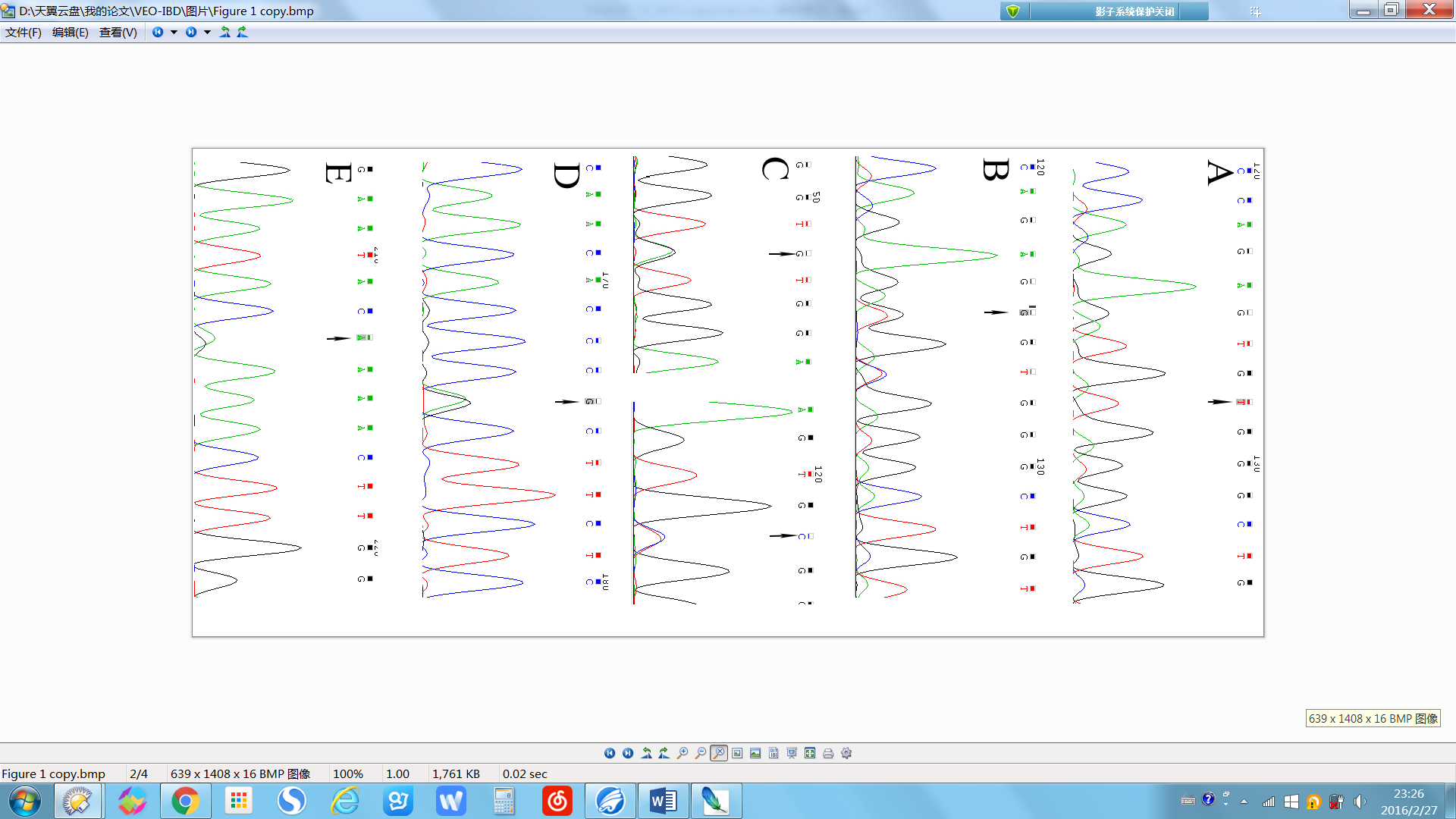 Figure 1 Causative mutations in IL-10RA (A-D) or IL-10RB (E). A: Patient 1, c.C301T, p.R101W, homozygote; B: Patient 2, c.T299G, p.V100G and c. C301T, p.R101W, compound heterozygote; C: Patient 3, c.A191G, p.Y64C and c. C301T, p.R101W, compound heterozygote; D: Patient 4, c.G35A, p.R117H (rs199989396), heterozygote; E: Patient 5, c.G421A, p.E141K (rs387907326), heterozygote).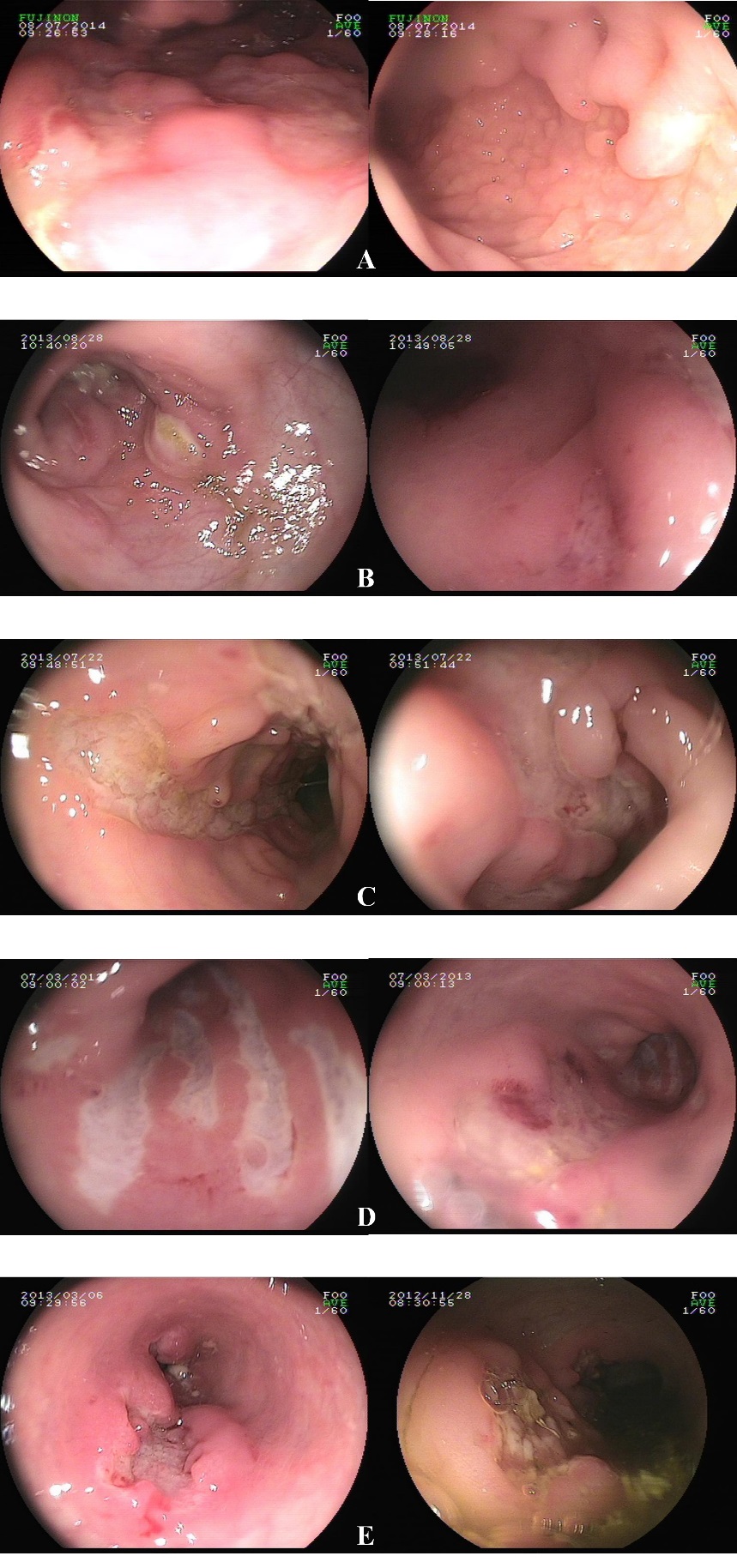 Figure 2 Colonoscopic presentation of patients with causative mutations showed pancolitis, cobblestone-like changes in mucosa, and deep and large ulcers. A to E presents patient 1 to patient 5 respectively).Table 1 Genotypes of 13 patients diagnosed as very early onset inflammatory bowel diseasePatient 10, 11, 12 and 13 were wild types in all these genes. CD: Crohn's disease; UC: Ulcerative colitis; VEO-IBD: Very early onset inflammatory bowel disease; VEO-UC: Very early onset ulcerative colitis; SNP: Single nucleotide polymorphism; HGMD: The Human Gene Mutation Database (http://www.hgmd.cf.ac.uk/ac/index.php).Table 2 Clinical manifestation of very early onset inflammatory bowel disease1allergic to IFX1allergic to IFX. CD: Crohn's disease; UC: Ulcerative colitis; GC: Glucocorticoid; 6-MP: 6-mercaptopurine; IFX: Infliximab; THD: Thalidomide; MES: Mesalazine; NR: Non-remission; PR: Partial remission; CR: Complete remission.Table 3 Comparison of features between patients with mutations and polymorphisms1The P value < 0.05. All measurement data are expressed as mean. Group 1: mutations in IL-10RA or IL-10RB; Group 2: polymorphisms. Height and weight percentile was calculated according to WHO charts. WBC: White blood cell; ESR: Erythrocyte sedimentation rate; TNFα: Tumor necrosis factor alpha; CD: Crohn's disease.PatientGeneVariationHomo/HeterozygotieFunction defect1IL-10RAp.R101WHomozygoteYes2IL-10RAp.R101WCompound heterozygoteYes2IL-10RAp.V100G (novel mutation)Compound heterozygotePathogenic supporting by Polyphen2 and SIFT3IL-10RAp.R101WCompound heterozygoteYes3IL-10RAp.Y64C (novel mutation)Compound heterozygotePathogenic supporting by Polyphen2 and SIFT4IL-10RAp.R117H (rs199989396)HeterozygoteYes4NOD2p.R703C (rs5743277)HeterozygoteSusceptibility to CD recorded in HGMD4FUT2p.I140F (rs1047781)HeterozygoteSusceptibility to CD in Chinese population reported by Hu et al[31].5IL-10RBp.K47E (rs2834167)HomozygoteSNP in a VEO-UC child reported by Galatola et al[29].5IL-10RBp.E141K (rs387907326)HeterozygotePathogenic supporting by Polyphen2 and SIFT5IL-10RAp.P115P (rs22280554)HomozygoteSusceptibility to VEO-IBD reported by Moran et al[30].5IL-10RAp.I224V (rs22280555)HomozygoteSusceptibility to VEO-IBD reported by Moran et al[30].5FUT2p.I140F (rs1047781)HeterozygoteSusceptibility to CD in Chinese population reported by Hu et al[31].6IL-10RAp.P115P (rs22280554)HomozygoteSusceptibility to VEO-IBD reported by Moran et al[30].6IL-10RAp.I224V (rs22280555)HomozygoteSusceptibility to VEO-IBD reported by Moran et al[30].6FUT2p.I140F (rs1047781)HomozygoteSusceptibility to CD in Chinese population reported by Hu et al[31].7IL-10RAp.P115P (rs22280554)HomozygoteSusceptibility to VEO-IBD reported by Moran et al[30].7IL-10RAp.I224V (rs22280555)HomozygoteSusceptibility to VEO-IBD reported by Moran et al[30].7FUT2p.I140F (rs1047781)HeterozygoteSusceptibility to CD in Chinese population reported by Hu et al[31].8IL-10RBp.K47E (rs2834167)HomozygoteSNP in a VEO-UC child reported by Galatola et al[29].8FUT2p.I140F (rs1047781)HeterozygoteSusceptibility to CD in Chinese population reported by Hu et al[31].9IL-10RBp.K47E (rs2834167)HeterozygoteSNP in a VEO-UC child reported by Galatola et al[29].9FUT2p.I140F (rs1047781)HeterozygoteSusceptibility to CD in Chinese population reported by Hu et al[31].Patient 1Patient 2Patient 3Patient 4Patient 5Patient 6Patient 7Patient 8Patient 9Patient 10Patient 11Patient 12Patient 13GenderGenderFMMMMMMMMMMFFAge of onset (month)Age of onset (month)8 10.30.340.2920.530.71036Height percentileHeight percentile19%1%3%1%1%1%52%1%15%1%19%16%20%Weight percentileWeight percentile1%1%1%1%1%20%55%13%8%15%16%60%33%Diahrrea (times/day)Diahrrea (times/day)> 107-8> 10105-105-67-82-47-8No 
diarrhea7-8No 
diarrhea2-3Bloody stoolBloody stool+++++-+++-+++InfectionInfectionSepsisPneumoniaNoPneumonia, 
clostridium difficile infectionSepsis,
oral candidiasis,
fungemia,
clostridium difficile infectionRecurrent respiratory infectionNoNoNoRepeated fever of unknow originOral candidiasis，
gingivitisNoNoPerianal lesionPerianal lesionFistulaeNoNoEexcrescenceFistulae,
abscess,
excrescenceFistulae,
ulcerNoNoNoNoFistulae,
abscess,
excrescenceNoNoClinical diagnosisClinical diagnosisCDCDCDCDCDCDCDCDUCCDCDUCUCMedicationMedicationGC, 
6-MPIFX,
THDGC,
THDGC,
IFX1,
THDGC,
IFX,
THDGC,
IFX1GC,
IFX,
MESGC,
IFX1,
THD,
6-MPGC,
MESGC,
6-MP,
THDGC,
IFX,
THD,
6-MPMESGC,
MESClinical statusClinical statusNRPRDied at 2 yr because of severe sepsisPRDied at 3yr because of intestinal failureNRCRPRCRCRPRCRCRGroup 1Group 2Size of sampleSize of sample58Age of onset (mo)Age of onset (mo)2.77.7Height percentileHeight percentile5.0%15.6%Weight percentile1Weight percentile11.0%27.5%WBC (× 10-9)WBC (× 10-9)15.216.3Hemoglobin (g/L)1Hemoglobin (g/L)187.4108.5Platelet (× 10-9)Platelet (× 10-9)538.4424C reactive protein (mg/L)C reactive protein (mg/L)60.735.9ESR (mm/H)ESR (mm/H)32.216.6TNFα (pg/ml)TNFα (pg/ml)44.551.6Diagnosis of CDDiagnosis of CD100.0%62.5%Recurrent infectionRecurrent infection80.0%25.0%Perianal diseasePerianal disease60.0%25.0%